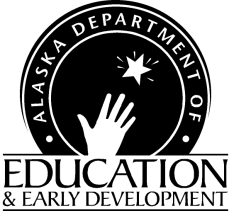 Child & Adult Care Food ProgramAdult Day Care CenterFact SheetJuly 1, 2018 – June 30, 2019Child Nutrition ProgramsFinance & Support Services801 West 10th Street, Suite 200P.O. Box 110500 Juneau, Alaska  99811-0500Phone (907) 465-8711Fax (907) 465-8910Ann-Marie Martin
Child Care Centers, which serve non-residential children 12 years or younger or disabled children over the age of 12, can participate in the Child and Adult Care Food Program (CACFP) through the Alaska Department of Education and Early Development.What is the CACFP?CACFP is a federally funded nutrition assistance program that provides healthy meals and snacks to 2.5 million young children each day in day care settings. The program also serves 58,000 adults who receive care in nonresidential adult day care centers. In 1999, CACFP reached even farther by providing snacks to youths participating in after school care programs, and meals and snacks to at-risk children residing in homeless shelters.What kind of centers can participate in the CACFP?To participate in the Child Care Food Program, an organization must be providing a care to children.  The center may be public or private non-profit centers or for-profit center if 25% of the enrolled participants are Title XIX or XX beneficiaries.   Child care centers may be independent centers, preschool facilities, or head start organizations.How many meals may be provided?Child care centers may serve and be reimbursed for up to 2 meals and 1 snack or 2 snacks and 1 meal each day for children in care.How are centers reimbursed?Centers receive payments based on a rate percentage for serving meals and snacks, which meet Federal nutritional guidelines, to eligible children.  A 30-day study is conducted annually which documents all children attending the center within that time frame.   Income data is collected on these families and the center is reimbursed according to the number of families that fall within three categories of income as instructed by the Federal income eligibility guidelines from the United States Department of Agriculture (USDA) Child Nutrition Services.  A child care center with a higher rate of lower income children will receive a higher reimbursement rate than a center that has more affluent children attending.July 1, 2018 - June 30, 2019 reimbursement rates are:How can a center participate on the CACFP?Contact the Alaska Department of Education, Child Nutrition Services for an application.Complete a preliminary application and return it to the Alaska Department of Education, Child Nutrition Services.Receive and pass a pre-approval visit from Alaska Department of Education, Child Nutrition Services staff.Must be a licensed childcare facility.Where can you get more information?To learn more about the CACFP, contact: Ann-Marie Martin at (907) 465-8711 or email Ann-Marie Martin.In accordance with Federal civil rights law and U.S. Department of Agriculture (USDA) civil rights regulations and policies, the USDA, its Agencies, offices, and employees, and institutions participating in or administering USDA programs are prohibited from discriminating based on race, color, national origin, sex, disability, age, or reprisal or retaliation for prior civil rights activity in any program or activity conducted or funded by USDA. Persons with disabilities who require alternative means of communication for program information (e.g. Braille, large print, audiotape, American Sign Language, etc.), should contact the Agency (State or local) where they applied for benefits. Individuals who are deaf, hard of hearing or have speech disabilities may contact USDA through the Federal Relay Service at (800) 877-8339. Additionally, program information may be made available in languages other than English. To file a program complaint of discrimination, complete the USDA Program Discrimination Complaint Form, (AD-3027) online and at any USDA office, or write a letter addressed to USDA and provide in the letter all of the information requested in the form. To request a copy of the complaint form, call (866) 632-9992. Submit your completed form or letter to USDA by: (1) mail: U.S. Department of Agriculture
Office of the Assistant Secretary for Civil Rights 
1400 Independence Avenue, SW 
Washington, D.C. 20250-9410; (2) fax: (202) 690-7442; or(3) email: USDA Complaint Email (program.intake@usda.gov)This institution is an equal opportunity provider.EligibilityBreakfastLunch/SupperSnackPaid0.460.510.13Reduced Price2.574.980.74Free2.875.381.48